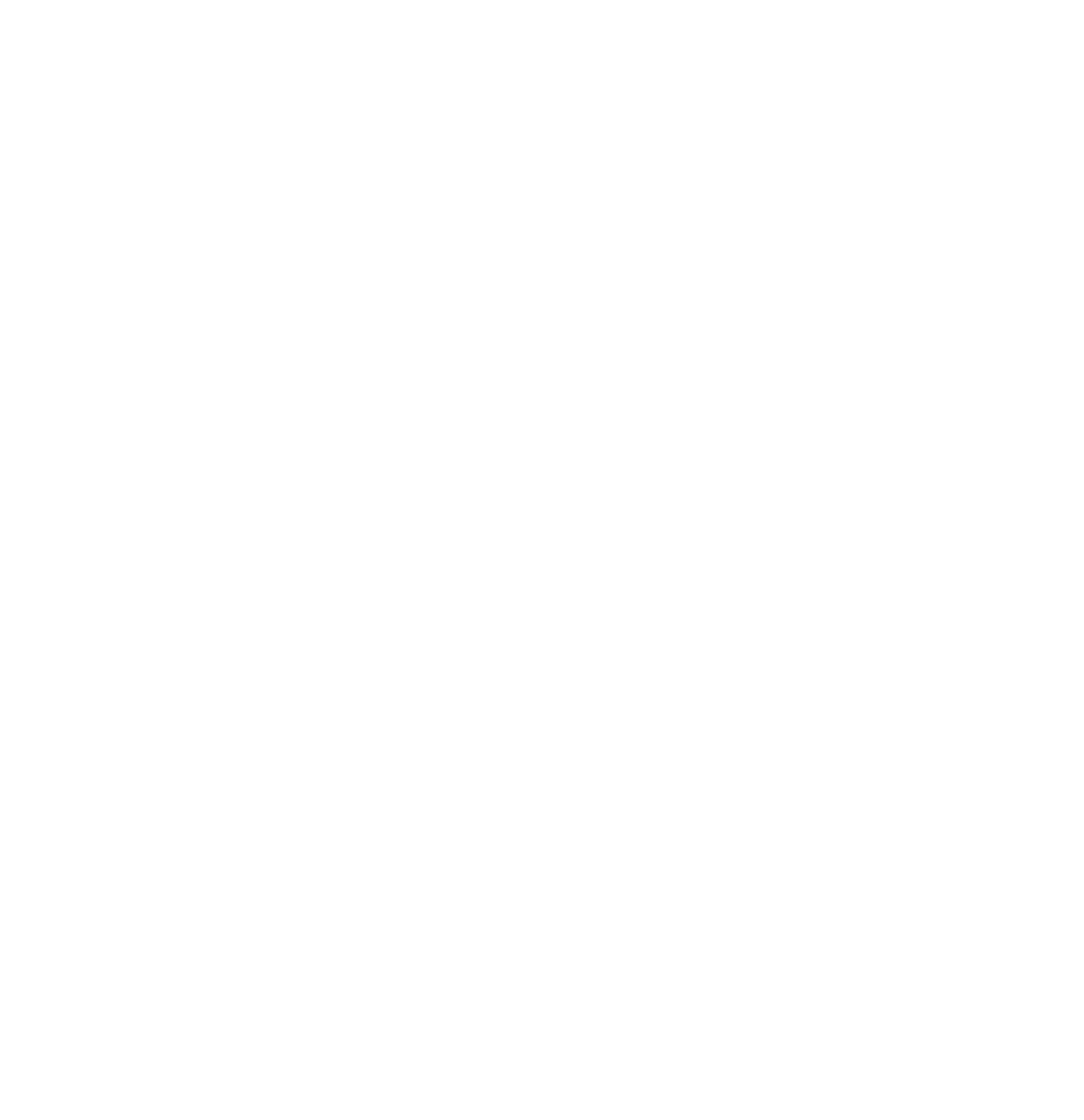 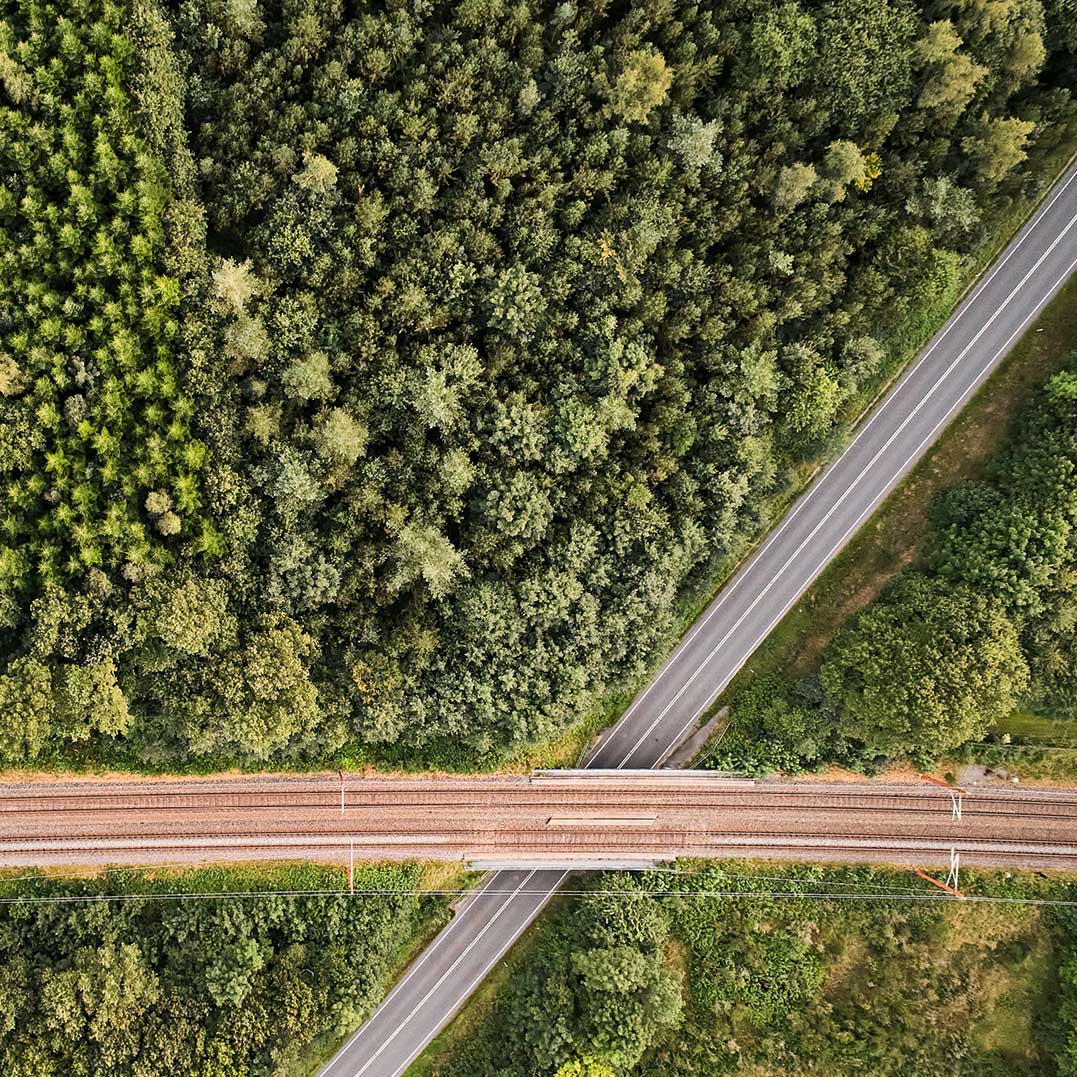 Aftale om sporskæring (”diamond crossing”) til Høje Taastrup StationAftale om sporskæring (”diamond crossing”) til Høje Taastrup Station§ 1	Parterne	3§ 2	Aftalegrundlaget	3§ 3	Aftalens omfang	4§ 4	Leverandørens ydelser og forpligtigelser	4§ 5	Ikrafttrædelse og varighed	5§ 6	Bestilling	5§ 7	Leveringsbetingelser	6§ 8	Priser og prisregulering	6§ 9	Betalingsbetingelser og fakturering	7§ 10	Rettigheder	7§ 11	Overdragelse af rettigheder og forpligtelser	7§ 12	Benyttelse af underleverandører	7§ 13	Persondata	8§ 14	Tavshedspligt	8§ 15	Lovgivning, myndighedskrav og CSR-forpligtelser	8§ 16	Forsikringsforhold	8§ 17	Garanti	9§ 18	Misligholdelse	9§ 19	Ophævelse	10§ 20	Erstatning	11§ 21	Force Majeure	11§ 22	Tvister, lovvalg og værneting	12§ 23	Ændringer	12§ 24	Underskrifter	12ParterneMellem BanedanmarkCarsten Niebuhrs Gade 43DK-1577 København VCVR nr. 18632276(i det følgende benævnt ”Banedanmark”)ogxxCVR nr. xx(i det følgende benævnt ”Leverandøren”) er der indgået følgende aftale om levering af sporskæring (”diamond crossing”) (i det følgende benævnt ”Aftalen”). Leverandørens daglige kontaktperson hos Banedanmark er Projekteringsleder Esben Gurung Madsen, +45 24840837, egmd@bane.dk.Den daglige kontaktperson hos Leverandøren er xx.AftalegrundlagetAftalegrundlaget udgøres af nærværende Aftale med tilhørende bilag/dokumenter: Appendix 0 - NFSP0522 Service and delivery description -Diamond crossing Appendix 1 - Technical Specifications - Switches and Crossings (English)Appendix 2 - HSP-01-020000-001 (track plan)Appendix 3 - MSWEH-01-019000-1-LIN-100 (track plan .dgn)Appendix 4 - 10-3980 (sleeper distribution plan_Draft)Appendix 5 - Krav til teknisk dokumentation i BDK (Danish)Appendix 6 - BDK_Title_Block (to be used in drawing headings)Appendix 7 – Drawing listAppendix 8 - SWE-01-018975 (alignment file)Appendix 9 - Blad 7941 (SP90 sleeper)I tilfælde af uoverensstemmelse mellem de oplistede bilag og nærværende Aftale, har nærværende Aftale forrang. Leverandørers standardvilkår er ikke en del af aftalegrundlaget.Hvis det efter kontraktindgåelse konstateres, at bilag 0 (service and delivery description) ikke opfyldes ved Leverandørens tilbud, skal Leverandøren i fornødent omfang supplere eller ændre Løsningsbeskrivelsen samt levere sådanne yderligere varer og/eller ydelser uden yderligere vederlag og inden for de i tidsplanen fastsatte frister.Såfremt Leverandørens tilbud indeholder yderligere funktionalitet, udstyr m.v. end nødvendigt til at opfylde bilag 0 (service and delivery description) og uden at dette udtrykkeligt er angivet at være en option, skal Leverandøren levere dette i tillæg til opfyldelsen af Kravspecifikationen uden yderligere betaling herfor, medmindre det er tydeligt prissat i bilag 7 (Leverandørens tilbud). Aftalens omfang Formålet med Aftalen er levering af sporskæring (”diamond crossing”) til Høje Taastrup Station, samt forudgående tegningsmateriale, i henhold til nedenstående tidsplan: 22-03-2024 	Sending of tender materials02-04-2024	Questioning time for tendering materials05-04-2024	Bidding price for tender09-04-2024	Contract signing.10-04-2024	Drawing production start 10-05-2024	Delivery of drawing materials13-05-2024	Drawing review start with Banedanmark 20-05-2024	Drawing revision start with contractor 02-06-2024	Final approval of drawing with Banedanmark15-04-2025	Delivery of crossing (in Høje Taastrup station)Leverandørens ydelser og forpligtigelserGenereltLeverandøren skal levere de af Aftalen omfattede vare(r) og dokumenter, jf. bilag 0 (service and delivery description) samt øvrige bilag.Varerne skal leveres i overensstemmelse med de egenskaber og krav, der følger af nærværende Aftale med tilhørende bilag, herunder bilag 0 (service and delivery description).. Leverandøren skal sikre, at varerne har en kvalitet, der svarer til almindelig god kvalitet inden for branchen, og at de pågældende varer er egnet til og har en holdbarhed, som modsvarer det af Banedanmark forudsatte brug.SamarbejdeLeverandøren er forpligtet til at deltage aktivt, loyalt og professionelt i samarbejdet med Banedanmark med henblik på at sikre, at Leverancen leveres til rette tid og i rette kvalitet.Banedanmark indkalder til opstartsmøde i forbindelse med kontraktens ikrafttrædelse. Leverandøren skal løbende orientere Banedanmark skriftligt om alle forhold, der skønnes af væsentlig betydning for Banedanmark i relation til opfyldelse af Aftalen.  DokumentationLeverandøren skal som en del af en Leverance tilvejebringe instruktionsmateriale på dansk eller engelsk, herunder brugsanvisninger og anden relevant produktspecifikation. Instruktionsmaterialet overdrages til Banedanmark i forbindelse med levering. Dokumentationen skal udformes i overensstemmelse med brancheskik og opfylde de i Aftalen fastsatte krav, herunder i bilag 0 (service and delivery description),.Ikrafttrædelse og varighed Aftalen træder i kraft 9.4..2024 og udløber ved levering (den 15.4.2025) uden yderligere varsel. Aftalen er uopsigelig for Parterne i aftaleperioden, dog med den i§ 5.1 anførte undtagelse.Uanset Aftalens ophør er Leverandøren fortsat forpligtet til at levere allerede bestilte varer i overensstemmelse med Aftalens krav, forudsat at disse varer er bestilt af Banedanmark inden Aftalens ophør. Dette gælder dog ikke, såfremt Aftalens ophør skyldes Banedanmarks misligholdelse. Aftalens ophør berører ikke gyldigheden af kontraktbestemmelser (om ansvar, fortrolighed, rettigheder mv.), som har til formål at være gældende også efter Aftalens ophør.Opsigelse som følge af kendelse eller domHvis en domstol eller Klagenævnet for Udbud: annullerer Banedanmarks beslutning om at tildele Leverandøren denne Aftale, erklærer denne Aftale for ”uden virkning”, anser en ændring af denne Aftale for en ændring af et grundlæggende element, der ville have krævet en ny udbudsbekendtgørelse, eller i øvrigt pålægger Banedanmark at bringe denne Aftale helt eller delvist til ophør, kan denne Aftale og eventuelle Leverancer indgået på baggrund af Aftalen i hele Aftalens løbetid opsiges helt eller delvist af Banedanmark 30 med dages varsel til den 1. i en måned eller i overensstemmelse med den af domstolen eller Klagenævnet for Udbud påbudte frist for ophør. Leverandørens eventuelle krav om erstatning eller anden form for godtgørelse som følge af, at Aftalen bringes helt eller delvist til ophør i overensstemmelse med denne bestemmelse, skal som udgangspunkt afgøres efter dansk rets almindelige regler. Dog har Parterne aftalt, at bestemmelserne i § 20 om erstatningens omfang og størrelse finder anvendelse. Såfremt Leverandøren havde eller burde have haft kendskab til de faktiske og/eller retlige omstændigheder, som bevirker, at Banedanmark er berettiget til at opsige Aftalen i medfør af denne bestemmelse, kan Leverandøren ikke rejse krav om erstatning eller krav om anden form for godtgørelse som følge af, at Aftalen på den baggrund opsiges.Parterne er enige om, at nærværende bestemmelse er gældende, uanset at Aftalen i øvrigt måtte blive erklæret for uden virkning.Bestilling Banedanmark bestiller de af Aftalen omfattede varer ved fremsendelse af en skriftlig indkøbsordre (IO) med oplysning om produkt, mængde, pris, kontaktperson og leveringsadresse. Kontrakten er gensidigt forpligtende ved indgåelse, herunder tidsplanen i § 3, uanset dato for fremsendt indkøbsordre, ordrebekræftelse etc. Leverandøren skal uden ugrundet ophold og senest 5 Dage efter modtagelse af indkøbsordren fremsende en skriftlig ordrebekræftelse til Banedanmark. Indkøbsordrer er bindende, når Leverandørens skriftlige ordrebekræftelse foreligger. Ved ordrebekræftelse forstås en skriftlig tilkendegivelse af modtagelse af indkøbsordre, indeholdende minimum: Banedanmarks indkøbsordrenummer, positionsnummer, leveringsadresse, mængde, leveringsdato, pris, kontaktinformation, varebetegnelse samt Leverandørens ordrebekræftelsesnummer.Såfremt ordrebekræftelsen afviger fra indkøbsordren, gælder indkøbsordrens angivelser, medmindre Banedanmark i det enkelte tilfælde skriftligt overfor Leverandøren har bekræftet andet.LeveringsbetingelserLevering skal ske DDP (Incoterms 2020), som dog udvides til også at omfatte Leverandørens aflæsning på den på indkøbsordren angivne adresse. Levering af hele Sporskifter omfatter tillige afhentning af sveller til fremstilling af Sporskifter samt opbevaring af projektsveller i fremstillingstiden jf. Bilag 1.4: Requirements, Sleeper transport related to production of Turnouts.Levering anses som sket, når følgende betingelser er opfyldt:Leverancen er leveret og aflæsset på aftalt adresse. Leverancen er ledsaget af en følgeseddel med specifikation af Banedanmarks påkrævede informationer, indeholdende:Leverandørens navn og adresse.Banedanmarks indkøbsordrenummer.Varenavn.Varens Banedanmark-varenummer, hvis dette er angivet på ordren.Leverandørens varenummer.Type og antal.Positionsnummer på Banedanmarks indkøbsordre.Udover ovenstående, anses levering som sket, når Banedanmark har kvitteret for modtagelsen. Forud for levering, skal det aftales parterne imellem, hvem hos Banedanmark kvitterer for modtagelsen. Kvittering for modtagelsen afskærer ikke Banedanmark fra at reklamere over forkert levering eller mangelfuldt indhold i øvrigt.Leverancen skal ske i henhold til Bilag 5: logistik i Banedanmark.Leverancer vil typisk ske på site i Danmark, hvor Sporskiftet vil finde anvendelse, men kan også ske til Banedanmark på følgende adresser:BanedanmarkHovedlager 30Bygholm Parkvej 4DK-8700 HorsensBanedanmarkHovedlager ØstBaldersbuenDK-2640 HedehuseneEndelig leveringsadresse vil være specifikt angivet på Indkøbsordre.Levering skal ske på Arbejdsdage mellem kl. 08.00 og 14.00. Dog skal enhver levering aftales skriftligt med Banedanmark inden leveringen finder sted.Leverandøren er ansvarlig for, at Leverancen er forsvarligt og hensigtsmæssigt emballeret under hensyntagen til Leverancens beskaffenhed og transportform, ligeledes i henhold til Bilag 5; Logistik i Banedanmark. Fastsættelsen af et leveringstidspunkt, der indebærer en kortere leveringsfrist, end hvad der følger af Bilag 2: Tilbudsliste, forudsætter Leverandørens samtykke.Leveringstiden beregnes fra tidspunktet for Leverandørens modtagelse af indkøbsordre til levering finder sted på det korrekte leveringssted. Det forhold at Leverandøren bekræfter alternativt tidspunkt for Leverance har ikke indvirken på den leveringstid, der ligger til grund for opgørelse af evt. forsinkelse, jf. § 19.2.Forinden Leverandøren iværksætter transport af leverancer til den af Banedanmark angivne leveringsadresse, skal Leverandøren kontakte Banedanmarks kontaktperson, som fremgår af den pågældende indkøbsordre, og få bekræftet, at levering kan finde sted. Levering må ikke finde sted, medmindre Leverandøren har modtaget den nævnte bekræftelse.Levering af tegningsmateriale eller anden dokumentation leveres per mail til den på Indkøbsordren angivne kontaktperson, alternativt til den medarbejder i Banedanmark, der måtte efterspørge denne.Priser og prisreguleringPrisen for levering af tegningsmateriale og sporskifte er xx DKK.Heraf betales DKK 90.000 ved ” Final approval of drawing with Banedanmark” (§ 3, pkt 9). Resten af beløbet betales efter levering af sporskæringen. Alle priser er i danske kroner og inkluderer told og øvrige afgifter bortset fra moms. I priserne er endvidere inkluderet samtlige Leverandørens omkostninger, herunder udgifter forbundet med transport, emballering, forsikring, dokumentation mv. PrisreguleringPriserne reguleres ikke.Betalingsbetingelser og faktureringLeverandøren er berettiget til at fakturere Banedanmark, når levering har fundet sted, jf. § 7. Fakturaer sendes i elektronisk format i OIOUBL til: BanedanmarkBogholderietCarsten Niebuhrs Gade 431577 København VAtt.: xxBanedanmarks EAN-nummer: 5798000893207Fakturaer mærkes med Banedanmarks referenceperson, kontraktnummer og indkøbsordrenummer (IO-nr.).Betalingsbetingelserne er 30 Dage regnet fra det tidspunkt, hvor Leverandøren har afsendt elektronisk faktura. RettighederLeverandøren garanterer, at Leverandøren i forbindelse med udførelsen af sine forpligtelser i henhold til nærværende Aftale ikke krænker andres rettigheder, herunder patenter eller ophavsrettigheder. Hvis der sker en krænkelse af tredjemandsrettigheder, er Leverandøren forpligtet til for egen regning at sikre Banedanmark retten til fortsat at modtage Leverancen.Hvis tredjemand rejser erstatningskrav over for Banedanmark som følge af forhold, der kan tilskrives Leverandøren, er Leverandøren forpligtet til at skadesløsholde Banedanmark for ethvert krav og alle hermed forbundne omkostninger.Hvis der rejses sag om krænkelse af tredjemandsrettigheder mod en af Parterne, skal Parterne straks orientere hinanden og loyalt samarbejde om håndtering af sagen.Overdragelse af rettigheder og forpligtelserLeverandøren kan hverken helt eller delvist overdrage sine rettigheder eller forpligtelser i henhold til denne Aftale til tredjemand uden forudgående skriftlig accept af Banedanmark. Banedanmark kan ikke nægte en sådan accept uden saglig grund.Benyttelse af underleverandørerLeverandøren kan i forbindelse med Aftalens opfyldelse anvende underleverandører. Al kommunikation foregår med Leverandøren uanset anvendelsen af underleverandører, medmindre andet er udtrykkeligt, skriftligt aftalt.Leverandøren hæfter for underleverandørers Leverancer på samme måde som for sine egne forhold. PersondataSåfremt Leverandøren behandler personoplysninger som en del af Aftalens udførelse, er Leverandøren forpligtet til at sikre, at den til enhver tid gældende persondatalovgivning i Danmark overholdes for den af Leverandøren udførte behandling.TavshedspligtBegge Parter og eventuelle underleverandører er forpligtet til at hemmeligholde enhver viden og oplysning som de måtte komme i besiddelse af vedrørende den anden Parts kommercielle og personalemæssige forhold, tekniske forhold mv. Fortroligheden er også gældende efter Aftalens ophør uanset årsagen hertil.Leverandøren kan medtage Banedanmark på en referenceliste, men må derudover ikke uden særskilt aftale med Banedanmark anvende Banedanmarks navn i markedsføringsøjemed. Lovgivning, myndighedskrav og CSR-forpligtelser	Leverandøren er forpligtet til at sikre, at Aftalens gennemførelse til enhver tid ikke indebærer en overtrædelse af sanktioner, eksportkontrolregler, embargoer og lignende. Leverandøren er i hele kontraktperioden forpligtet til straks at give Banedanmark skriftlig meddelelse, såfremt der sker ændringer i Leverandørens eller eventuelle underleverandørers ejerforhold, kontrollen med Leverandøren/underleverandøren eller ethvert andet forhold, såfremt ændringerne har relevans for overholdelsen af sanktioner, eksportkontrolregler, embargoer og lignende.Leverandøren er forpligtet til at sikre, at den til enhver tid gældende lovgivning vedrørende arbejdstagere, herunder om opholdstilladelse, ansættelsesbeviser og skat, overholdes for alle ansatte involveret i Leverancerne i henhold til Aftalen. Leverandøren er forpligtet til at sikre, at de i bilag 2 (CSR) anførte krav overholdes ved opfyldelsen af Aftalen.Forsikringsforhold Leverandøren skal i hele Aftalens løbetid opretholde en erhvervs- og produktansvarsforsikring.  Leverandøren skal desuden have tegnet enhver anden lovpligtig forsikring, herunder arbejdsskadeforsikring for medarbejderne.  Dækningsomfanget for Leverandørens forsikringer skal stå i rimeligt forhold til Aftalens omfang og svare til det sædvanlige i branchen.  Såfremt Leverandøren lader dele af arbejdet udføre af underleverandører, er Leverandøren forpligtet til at sørge for, at underleverandørerne på samme måde opfylder kravene til forsikringsdækning. Banedanmark kan til enhver tid anmode om dokumentation for forsikringernes opretholdelse. Garanti	Leverandøren garanterer, at Leverancer i henhold til nærværende aftale i enhver henseende opfylder alle krav i aftalen.Leverandørens garanti for leverancer er gældende i 3 år fra den pågældende Leverance er lagt i sporet, dog begrænset til 4 år efter levering har fundet sted.Garantien indebærer, at Leverandøren indestår for, at Leverancer i hele den ovennævnte garantiperiode er i aftalemæssig stand, herunder, men ikke begrænset til, at ydeevne, funktion og anvendelighed er i overensstemmelse med forudsætningerne i aftalen eller hvad der i tillæg hertil måtte være aftalt, samt en pligt for Leverandøren til, for dennes egen regning og risiko, i hele garantiperioden at udbedre Leverancer, som er mangelfulde. Garantien omfatter yderligere undersøgelsespligt ved Banedanmarks reklamation eller påkaldelse af reklamation, uden at dette medfører omkostninger for Banedanmark. Hvis der sker udskiftning af mangelbehæftede dele, er de nye dele undergivet en ny tilsvarende garantiperiode regnet fra tidspunktet, hvor udskiftningen er gennemført.Misligholdelse GenereltHvor ikke andet følger af bestemmelserne i Aftalen, gælder dansk rets almindelige regler om beføjelser i anledning af en Parts misligholdelse, herunder reglerne om forholdsmæssigt afslag. Hver Part er forpligtet til straks ved enhver opstået misligholdelse, eller når misligholdelse må påregnes at opstå, skriftligt at meddele den anden Part dette samt årsag hertil, og hvornår misligholdelsen forventes afhjulpet. Hver Part er forpligtet til straks at foretage effektive skridt til at afhjælpe misligholdelsen.ForsinkelseDer foreligger forsinkelse, såfremt Leverandøren overskrider en frist for levering af en Leverance, jf. § 7, og dette ikke skyldes Banedanmarks forhold eller force majeure, jf. § 21. Såfremt Leverandøren må forudse, at der er risiko for forsinkelse, skal Leverandøren straks underrette Banedanmark herom og foretage effektive skridt til at overvinde forsinkelsen, som nærmere anført i § 18.1. BodI tilfælde af forsinkelse af sporskæringen er Banedanmark berettiget til at opkræve bod.  Boden udgør 2,5% af kontraktsummen pr. påbegyndt uge forsinkelsen varer. Påløbet bod skal betales ugevis bagud efter forsinkelsens opståen efter skriftligt påkrav fra Banedanmark og kan modregnes i Leverandørens krav på betalinger fra Banedanmark.Den samlede bod pr. forsinket Leverance kan ikke overstige 15% af kontraktsummen.ManglerDer foreligger en mangel, såfremt Leverandøren eller Leverandørens Leverancer ikke opfylder de i Aftalen fastsatte krav, de af Leverandøren afgivne garantier, eller såfremt de leverede varer i øvrigt ikke svarer til, hvad Banedanmark med rimelighed kunne forvente.Banedanmark skal underrette Leverandøren om eventuelle mangler inden for rimelig tid efter, at Banedanmark har opdaget manglen. Leverandørens afhjælpningspligtI tilfælde af mangler skal Leverandøren uden ugrundet ophold iværksætte afhjælpning af manglerne. Hvis manglerne ikke kan afhjælpes uden at påføre Banedanmark unødig forsinkelse eller omkostninger, skal Leverandøren foretage omlevering af de pågældende varer.Ophævelse  Såfremt Leverandøren væsentlig misligholder sine forpligtelser i forhold til en specifik Leverance/bestilling, er Banedanmark berettiget til at ophæve den specifikke Leverance/bestilling, som misligholdelsen vedrører. Følgende forhold, men ikke begrænset dertil, anses altid for at udgøre væsentlig misligholdelse, der berettiger Banedanmark til at ophæve den specifikke Leverance/bestilling, som misligholdelsen vedrører:Hvis den i § 18.3 maksimale bod er nået. Hvis leverandøren misligholder sine forpligtelser i henhold til Kontrakten og Leverandøren ikke har afhjulpet manglerne inden for rimelig tid efter modtagelse af skriftligt påkrav herom. Hvis beskaffenheden af en mangel fratager Banedanmark muligheden for at anvende Leverancen som planlagt. Ved ophævelsen skal Leverandøren straks tilbagebetale vederlaget for den Leverance, der er omfattet af ophævelsen uden fradrag for værdinedgang eller almindelig brug og med tillæg af den erstatning/den bod, som Banedanmark måtte være berettiget til, som følge af misligholdelsen.  Såfremt Leverandøren væsentlig misligholder sine forpligtelser i henhold til Aftalen, er Banedanmark berettiget til at ophæve Aftalen. Følgende forhold, men ikke begrænset dertil, anses altid for at udgøre væsentlig misligholdelse, der berettiger Banedanmark til at ophæve AftalenHvis misligholdelser, der hver for sig ikke udgør en væsentlig misligholdelse, samlet set er væsentlige for BanedanmarkHvis enkelte Leverancer bliver ophævet pga. mislighold, og Leverandøren ikke sandsynliggør at kunne levere korrekt fremover.Ved ophævelse af Aftalen i sin helhed ophæves samtidig alle igangværende bestillinger, medmindre Banedanmark meddeler at ville fastholde de enkelte bestillinger helt eller delvist. Ved ophævelsen skal Leverandøren straks tilbagebetale vederlaget for de Leverancer, der er omfattet af ophævelsen uden fradrag for værdinedgang eller almindelig brug og med tillæg af den erstatning/den bod, som Banedanmark måtte være berettiget til, som følge af misligholdelsen.  Banedanmark skal tilbagelevere de af ophævelsen omfattede Leverancer i den stand, hvori de findes hos Banedanmark. Det påhviler Leverandøren at afhente disse, alternativt at betale for transporten heraf. Leverancer, der er forbrugt af Banedanmark, omfattes ikke af ophævelsen. Erstatning Parterne er erstatningsansvarlige efter dansk rets almindelige regler. En Part er ikke ansvarlig for driftstab, avancetab eller andet indirekte tab. Leverandøren er forpligtet til at holde Banedanmark skadesløs for ethvert krav, herunder sagsomkostninger, som måtte blive rejst imod Banedanmark af tredjemand, og som er forårsaget af fejl eller mangler ved Leverancen, en produktskade eller Leverandørens skadevoldende adfærd. Leverandøren skal yde erstatning for det tab, som Banedanmark måtte lide ved foretagelse af dækningskøb i medfør af nærværende Aftale. For forhold, der udløser betaling af bod, kan erstatning kun kræves i det omfang, Banedanmark dokumenterer at have lidt et tab ud over bodsbeløbet. Force Majeure En Part er i henhold til denne Aftale ikke ansvarlig for forhold, der ligger uden for Partens kontrol, og som Parten ikke ved denne Aftales indgåelse burde have taget i betragtning og ej heller efter Aftalens indgåelse burde have undgået eller overvundet.Den, der ønsker at påberåbe sig force majeure, skal uden ugrundet ophold, dog senest 5 Arbejdsdage efter at force majeure er indtrådt, give skriftlig meddelelse herom samt anføre den tidsmæssige udstrækning heraf. Varer en force majeure-situation i mere end 40 Arbejdsdage, eller er force majeure-situationen af en sådan karakter eller har en sådan varighed, at Aftalens endelige opfyldelse må anses for umulig, er den anden Part berettiget til at bringe denne Aftale til ophør uden varsel. I tilfælde af sådan ophævelse forholder Parterne sig som angivet i § 19, idet ingen af Parterne dog er berettiget til at kræve erstatning af den anden Part.Tvister, lovvalg og værneting Enhver tvist, der udspringer af nærværende Aftale, skal forsøges løst i mindelighed mellem Parterne.Aftalen er undergivet dansk ret, dog undtaget de danske lovvalgsregler samt FN's Convention on the International Sale of Goods (CISG).Uoverensstemmelser, der ikke kan løses i menighed mellem Parterne, afgøres ved de danske domstole. Værneting er Københavns Byret. Ændringer Parterne kan med respekt for de udbudsretlige regler aftale ændringer i kontraktgrundlaget. Enhver ændring eller tilføjelse til Aftalen skal aftales skriftligt mellem Parterne. En Part skal straks give den anden Part underretning, såfremt Parten ændrer status som juridisk person eller tages under konkursbehandling, rekonstruktionsbehandling eller frivillig likvidation. Underskrifter Nærværende Aftale underskrives i to originale eksemplarer. Parterne modtager hver et eksemplar med tilhørende bilag.Anvend blokbogstaver ved udfyldelse af nedenståendeFor Banedanmark		For LeverandørenDato: 			Dato: Navn: xx			Navn xxTitel: Projektleder (anlæg)		Titel: 	Salgschef